Sistem Elektronik			diisi dengan menggunakan http://, contoh http://www.yyyyyy.zzData UmumFungsi UtamaRuang Lingkup ( contoh : Agama, Arsip dan Persuratan, Perdagangan dll )Jenis LayananSistem PengamananSistem Terkait SertifikasiPengguna LayananProfil PenyelenggaraPerangkat KerasPerangkat Keras UtamaPerangkat Jaringan Perangkat Khusus Perangkat LunakPerangkat Lunak UtamaPerangkat Lunak Pendukung Tenaga AhliKetersediaan Tenaga AhliTenaga Ahli Yang DibutuhkanTata KelolaDasar HukumSOPPenanggung JawabHelp DeskHelp DeskDokumenDokumen (disiapkan softcopy untuk diupload)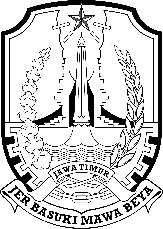 Pendaftaran Sistem Elektronik Lingkup Publik Pemerintah Provinsi Jawa TimurNama Internal :Nama Eksternal :Keterangan :Sasaran Pelayanan ( Lokal  / Nasional  /  Internasional )*Kategori Sistem Elektronik, diisi berdasar Isian Form Penilaian  Formulir-1 ( Rendah  /  Strategis  / Tinggi )*Kategori Akses (  Online  / Offline )*Alamat URL :Setuju untuk di Publikasikan di Portal Layanan Publik ?YaTidakNoFungsi SistemKeteranganNoRuang LingkupNoJenis LayananKeteranganNoNama SistemKeteranganNoNama Sistem TerkaitKeteranganNoNo. SertifikatNama SertifikatInstitusiTgl TerbitMulai BerlakuTgl BerakhirRuang LingkupMasa BerlakuNoJenis Pengguna ( Instansi Pemerintah / Masy. Luas / Pelaku Usaha )KeteranganSatuan Kerja :NoJenis ( lainnya / PC / Server / Virtual Server )Pemilik ( Pemerintah / Swasta )TipeJumlahProcessorKapasitas HD Kapasitas MemoryMenggunakan Fasitlitas DC ( Ya / Tidak )Server Digunakan dengan Aplikasi Lain ( Ya / Tidak )NoJenis (Hub / Switch / Router / dll )TipeKeteranganNoJenis (CD Rom / Biometric / Sensor / dll )TipeKeteranganNoNamaJenis (Database / App. Mobile / Mail / dll )Penyedia ( Pemerintah / Swasta )NoJenis (Database / App. Mobile / Mail / dll )DeskripsiNoJenis (Programmer / DBA / Network Engineering / dll )JumlahKompetensiNoJenis (Programmer / DBA / Network Engineering / dll )JumlahStatus ( PNS / Non PNS )NoNama Dasar HukumNomorTahun TerbitTentangNoNama SOPKeteranganNama Lengkap :NIP :Jabatan :Email :Nomor Handphone :Satuan Kerja :NoNamaTeleponFaxEmailNoKategori ( Perangkat Keras / Tata Kelola / Tenaga Ahli / dll sesuai isian sebelumnya )Nama Dokumen